BRONCOS BASEBALL CLOTHINGPLAYERS CLOTHINGPlease note:  Bronco Baseball hats are mandatory and will be available for purchase at our Broncos clothing nights as well as evaluation nights (cash/cheque only).Cooling towels with the Broncos logo will also be available for purchase for $15. *Prices include Broncos logo.  Names, numbers and tax are extra*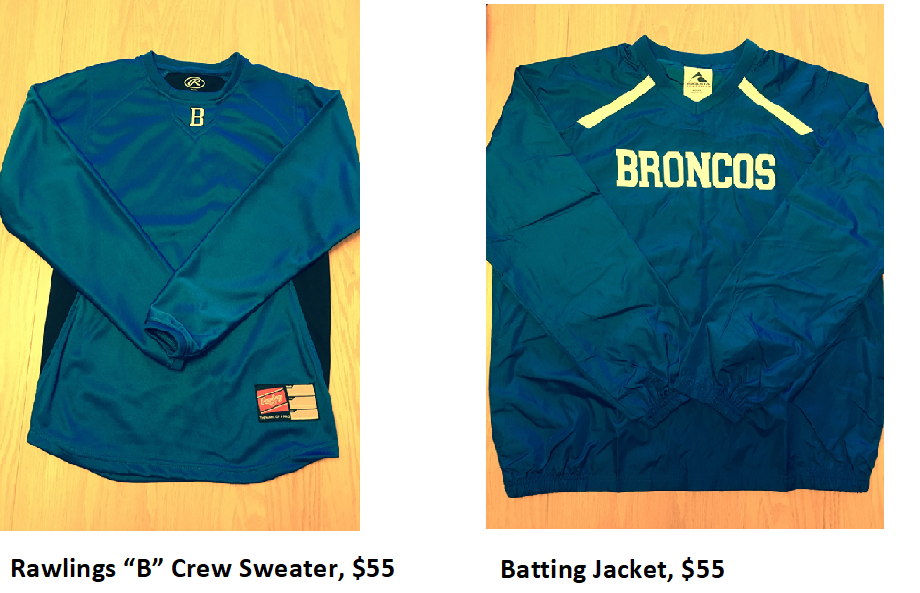 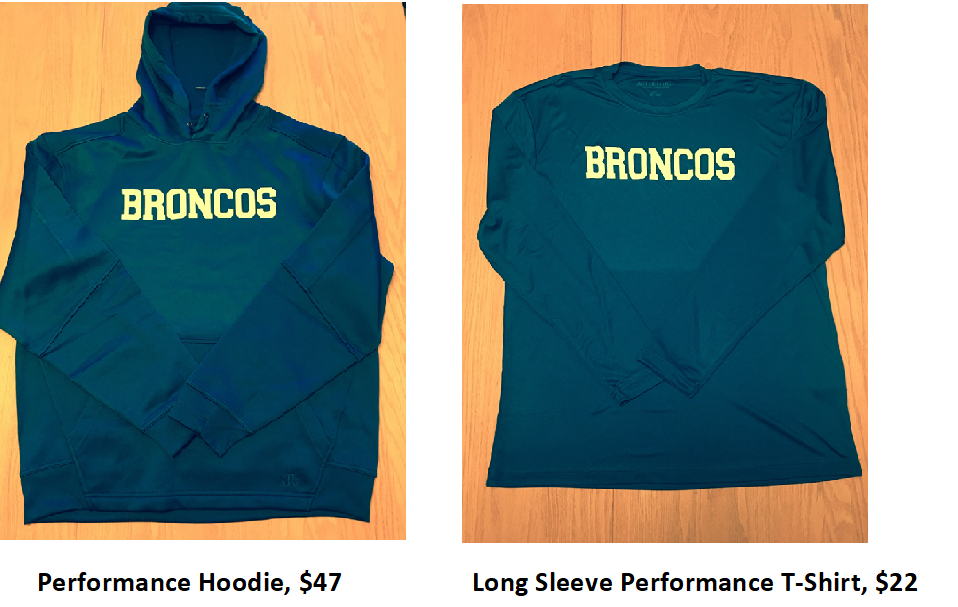 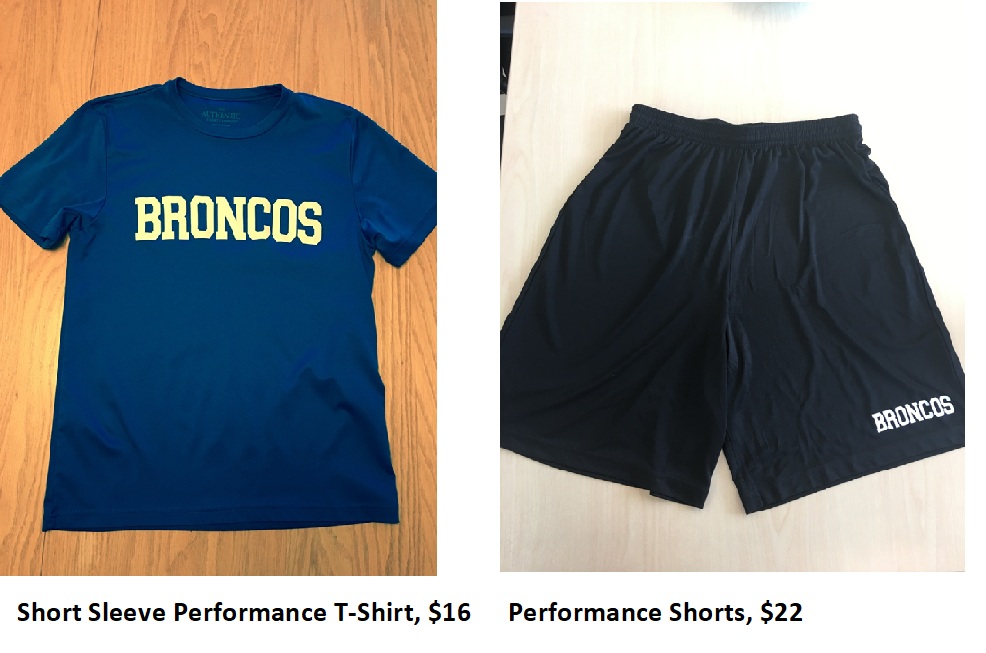 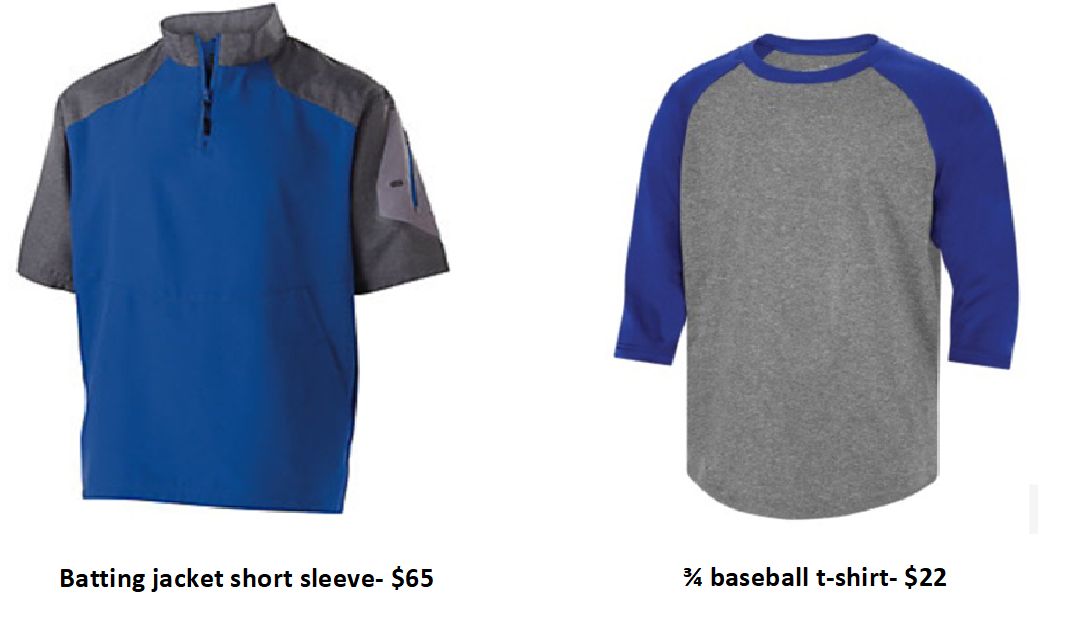 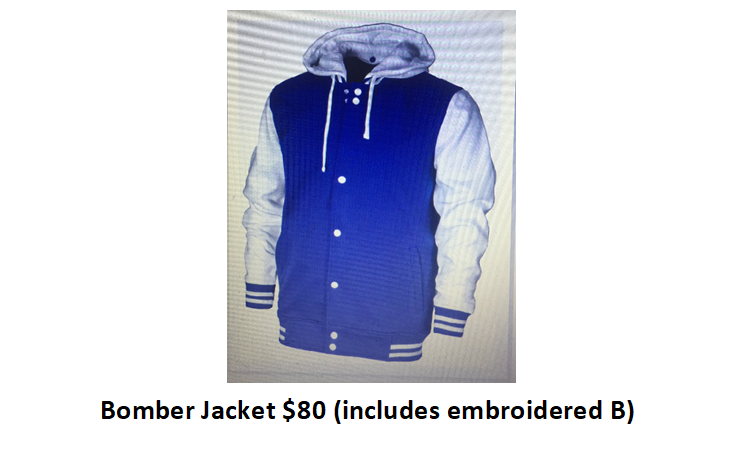 For the Fans (Adult Sizes Only)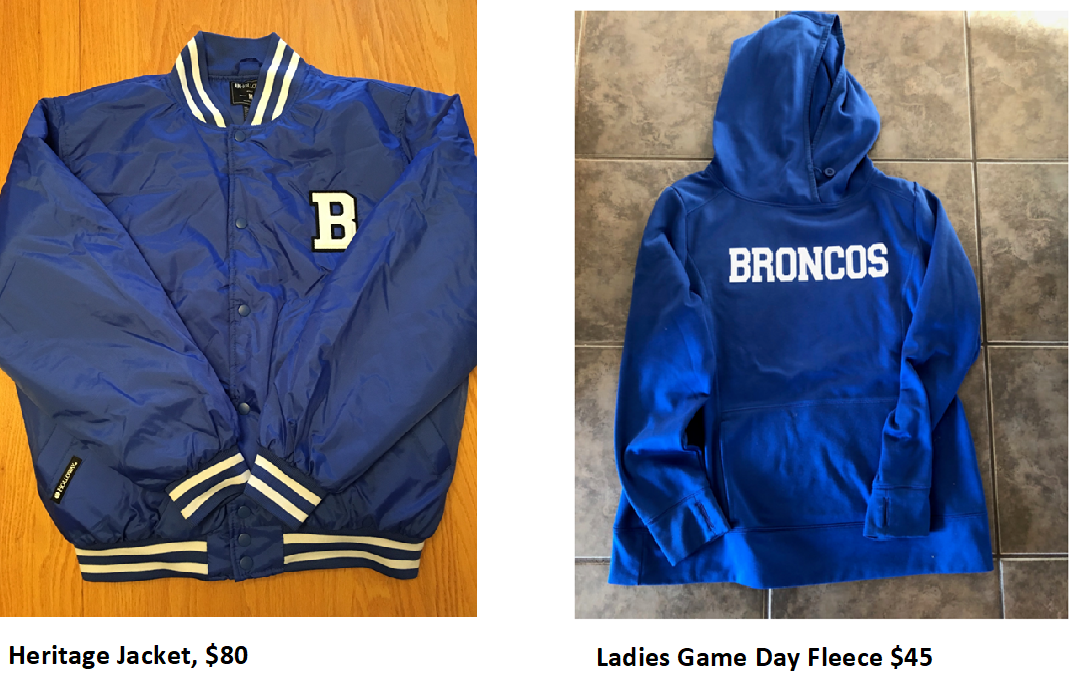 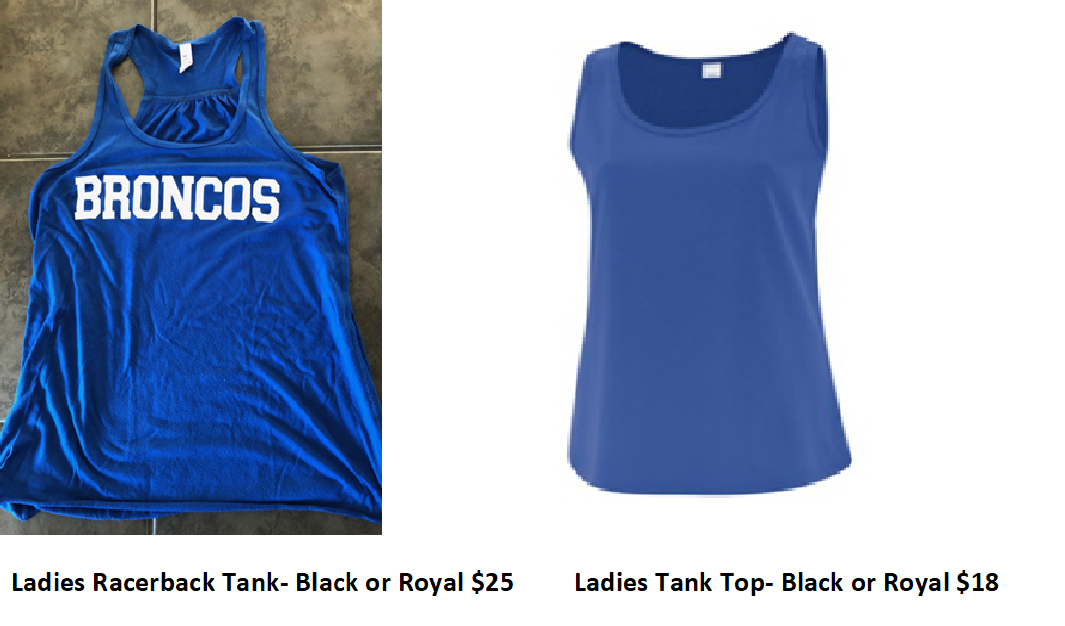 For the Cold Nights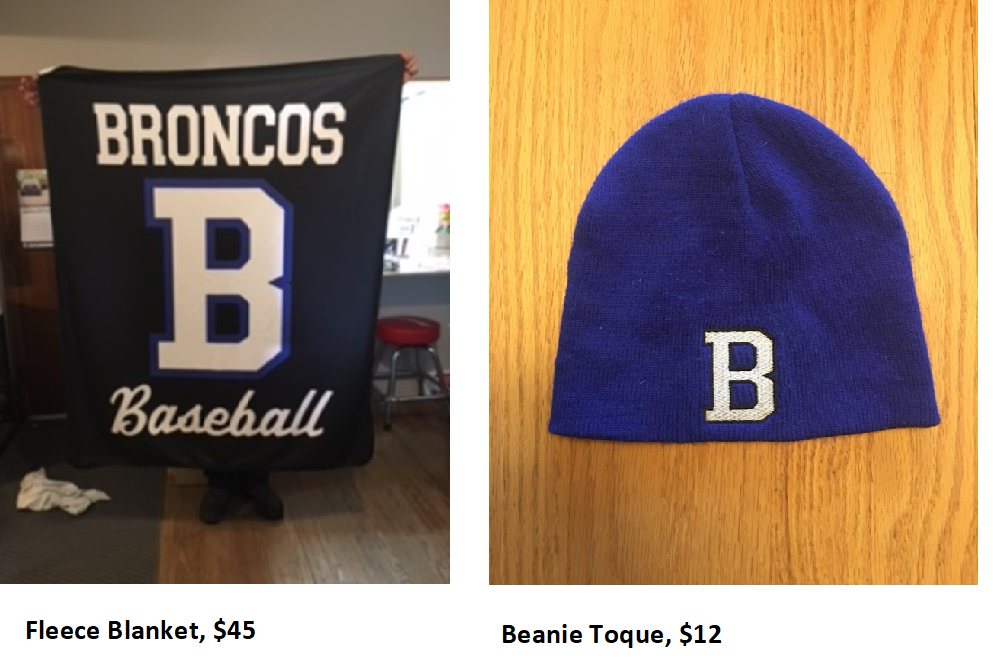 